О передаче имущества из муниципальной собственности Мариинско-Посадского района Чувашской Республики в муниципальную собственность Приволжского сельского поселения Мариинско-Посадского района Чувашской Республики          В соответствии с Гражданским кодексом Российской Федерации, на основании Федерального закона Российской Федерации от 06.10.2003 № 131-ФЗ "Об общих принципах организации местного самоуправления в Российской Федерации",  Положения о порядке управления и распоряжения имуществом, находящимся в муниципальной собственности Мариинско-Посадского района Чувашской Республики, утвержденным решением Мариинско-Посадского районного Собрания депутатов от 29.10.2009 № С-52/6Мариинско-Посадское районное Собрание депутатов р е ш и л о:1.  Передать из муниципальной собственности Мариинско-Посадского района Чувашской Республики в муниципальную собственность Приволжского сельского поселения Мариинско-Посадского района Чувашской Республики имущество: 2. Решение вступает в силу с момента его подписания.Глава Мариинско-Посадского района                                                                      В.В. ПетровЧăваш  РеспубликинСĕнтĕрвăрри районĕндепутатсен ПухăвĕЙ Ы Ш Ă Н У                                №  Сĕнтĕрвăрри  хули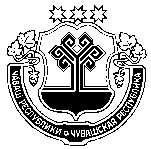 Чувашская  РеспубликаМариинско-Посадскоерайонное Собрание депутатовР Е Ш Е Н И Е      11.11.2021  № С-11/4             г. Мариинский  Посад№ п/пНаименование объектаАдрес (месторасположение) объектаИндивидуализирующие характеристики1Земельный участокЧувашская Республика- Чувашия, Мариинско-Посадский р-н, Приволжское с/пос, д Дубовка, ул УкраинскаяКадастровый номер 21:16:100404:164, общая площадь 400+/- 7 кв.м., категория земель: земли населенных пунктов, вид разрешенного использования: Амбулаторно-поликлиническое обслуживание